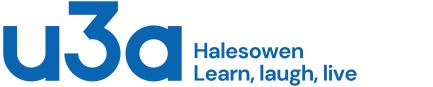 Thank you for visiting Halesowen u3a today.Please complete the form below.This information will only be used to contact you about Halesowen u3a. Date......................................................Name.........................................................................Address.................................................................................................................................................................................................................   Postcode......................................Preferred telephone number..................................................................Email address..................................................................................................N.B.  If you provide an email address all communication will be by email. Thank you for visiting Halesowen u3a today.Please complete the form below.This information will only be used to contact you about Halesowen u3a. Date......................................................Name.........................................................................Address.................................................................................................................................................................................................................   Postcode......................................Preferred telephone number..................................................................Email address..................................................................................................N.B.  If you provide an email address all communication will be by email. 